Гидроциклонный аппарат.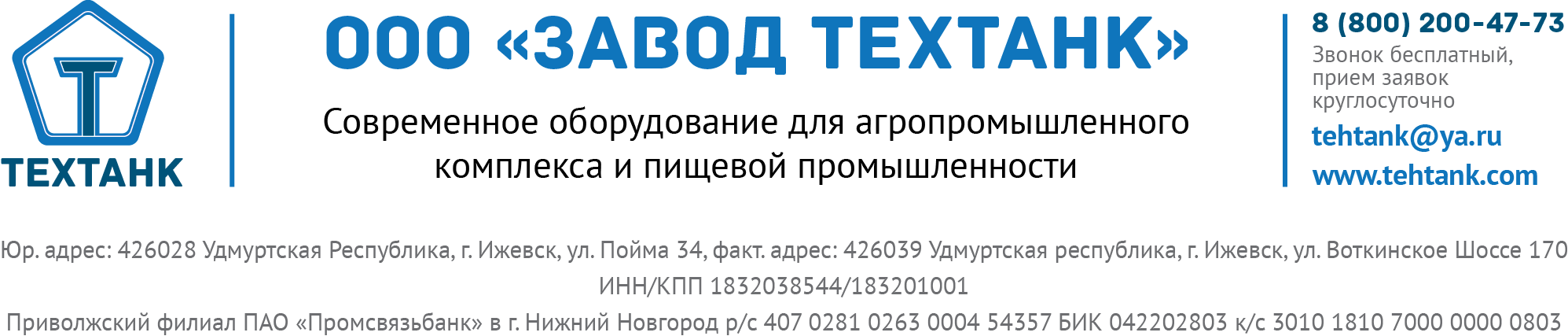 Коммерческое предложение.Гидроциклонный аппарат предназначен для осветления сусла.Прокипяченное в заторно-сусловарочном аппарате сусло перекачивают в гидроциклонный аппарат (ГЦА) на осветление.Поступление сусла в ГЦА выполняется по касательной, поток закручивается под напором насоса, что приводит к интенсивному оседанию белковых и хмелевых взвесей и собиранию их в плотную горку на дне аппарата.Гидроциклонный аппарат является частью варочного порядка. Он позволяет существенно осветлить сусло, полученное в процессе затирания солода и последующего кипячения смеси с добавлением хмеля в заторно-сусловарочном аппарате.Гидроциклонные аппараты полностью изготавливаются из пищевой нержавеющей стали AISI 304, что способствует сохранению неповторимого вкуса и высокого качества приготавливаемого напитка.Достоинством гидроциклонного аппарата является стерильность процесса, так как в него поступает горячее сусло и выходит из него с температурой около 90 град С.Гарантийный срок – 12 месяцев.Оплата: 70% предоплата, 30% по факту готовности оборудования к отгрузке.Доставка до Вашего адреса по тарифам транспортной компании, либо самовывоз со склада в городе Ижевске.С Уважением, ООО «ЗАВОД ТЕХТАНК»Тел.   8-800-200-47-73